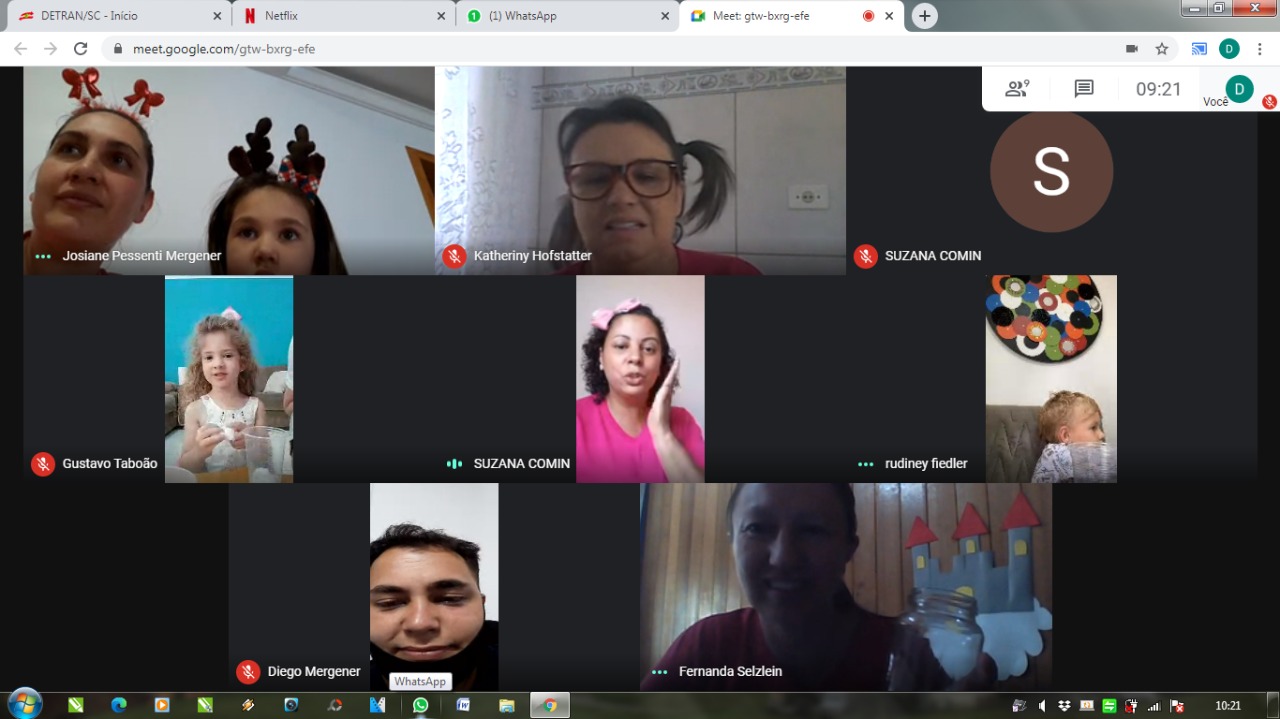 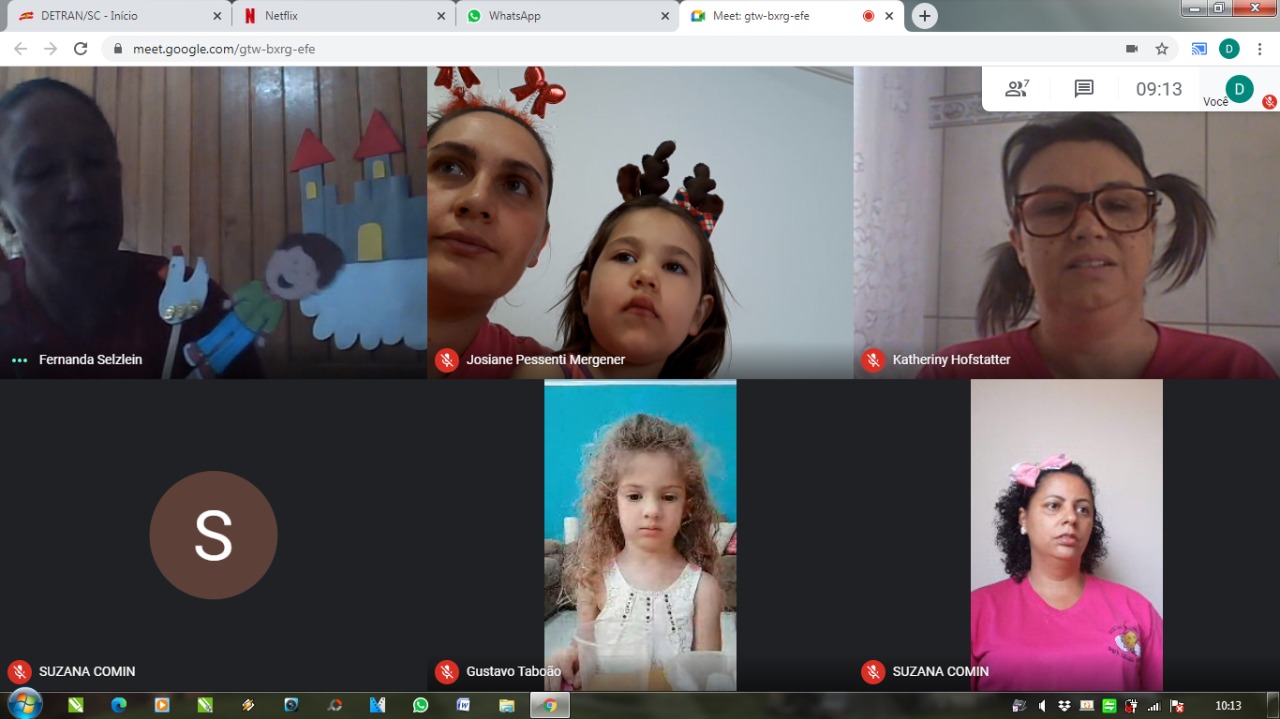 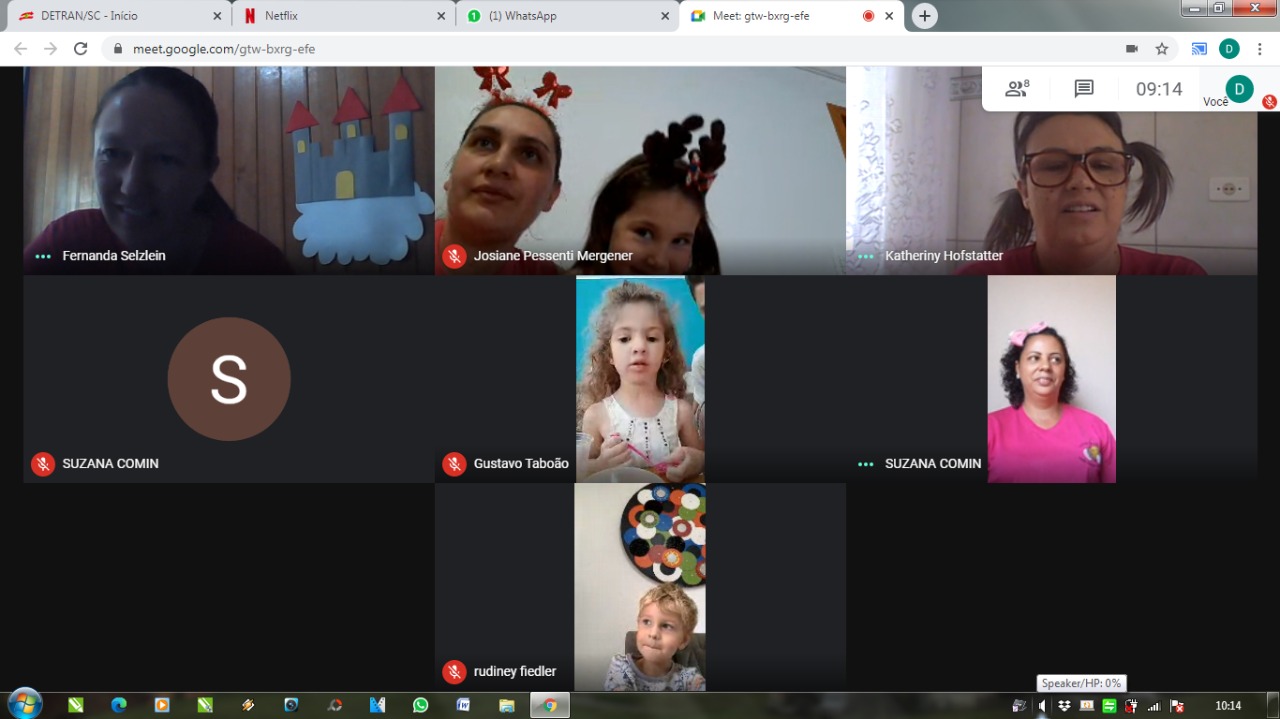 Professoras:  Fernanda Selzlein; Josiane Mergener, Marisa Hofstatter e Suzana Comin.Turma: Maternal 3Data do encontro virtual: 23/10/20.Nome da Experiência realizada no encontro virtual: “História João e o pé de Feijão” e a experiência de plantar feijão.Campo de experiência:  Escuta, fala, pensamento, imaginação.Direitos: Explorar, Participar, Conviver, Expressar e Conhecer-se.Objetivos: *Criar o hábito de ouvir Histórias;*Formular e responder perguntas sobre fatos da história narrada, identificando cenários, personagens e principais acontecimentos;*Demonstrar interesse e atenção ao ouvir a leitura de histórias;*Demonstrar atitudes de cuidado com os pés  de feijões.